Birth event—baby resuscitation method, code NExported from METEOR(AIHW's Metadata Online Registry)© Australian Institute of Health and Welfare 2024This product, excluding the AIHW logo, Commonwealth Coat of Arms and any material owned by a third party or protected by a trademark, has been released under a Creative Commons BY 4.0 (CC BY 4.0) licence. Excluded material owned by third parties may include, for example, design and layout, images obtained under licence from third parties and signatures. We have made all reasonable efforts to identify and label material owned by third parties.You may distribute, remix and build on this website’s material but must attribute the AIHW as the copyright holder, in line with our attribution policy. The full terms and conditions of this licence are available at https://creativecommons.org/licenses/by/4.0/.Enquiries relating to copyright should be addressed to info@aihw.gov.au.Enquiries or comments on the METEOR metadata or download should be directed to the METEOR team at meteor@aihw.gov.au.Birth event—baby resuscitation method, code NIdentifying and definitional attributesIdentifying and definitional attributesMetadata item type:Data ElementShort name:Resuscitation of baby—methodMETEOR identifier:270116Registration status:Health, Superseded 12/12/2018Definition:Active measures taken immediately after birth to establish independent respiration and heartbeat, or to treat depressed respiratory effect and to correct metabolic disturbances, as represented by a code.Data Element Concept:Birth event—baby resuscitation methodValue Domain:Resuscitation method code NValue domain attributesValue domain attributesValue domain attributesRepresentational attributesRepresentational attributesRepresentational attributesRepresentation class:CodeCodeData type:NumberNumberFormat:NNMaximum character length:11ValueMeaningPermissible values:1None2Suction only3Oxygen therapy only4Intermittent positive pressure respiration (IPPR) through bag and mask5Endotracheal intubation and IPPR6External cardiac massage and ventilationSupplementary values:9
 Not stated
 Collection and usage attributesCollection and usage attributesGuide for use:CODE 3     Oxygen therapy onlyIf oxygen is given by bag and mask without IPPR, code as 'oxygen therapy'.Data element attributes Data element attributes Collection and usage attributesCollection and usage attributesGuide for use:This metadata item does not include drug therapy.Code the most severe measure used.Comments:Required to analyse need for resuscitation after complications of labour and delivery and to evaluate level of services needed for different birth settings.Source and reference attributesSource and reference attributesSubmitting organisation:National Perinatal Data Development Committee
Relational attributesRelational attributesRelated metadata references:Has been superseded by Product of birth—active resuscitation method, code N[N]       Health, Superseded 03/12/2020
Is re-engineered from  Resuscitation of baby, version 2, DE, NHDD, NHIMG, Superseded 01/03/2005.pdf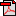  (14.6 KB)       No registration status